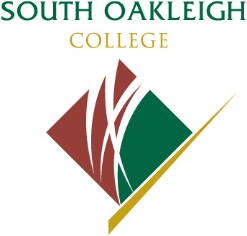 School Council Election Process and Timetable 2021School Council Election Process and Timetable 2021Notice of election and call for nominations12 February 2021Closing date for nominations22 February 2021The date by which the list of candidates and nominators will be displayed26 February 2021The date by which ballot papers will be prepared and distributed (if required)On or before 5 March 2021Close of ballot12 March 2021Vote count15 MarchDeclaration of ballot16 MarchSpecial Council meeting to appoint Community members (the Principal will preside)First Council meeting to elect office bearers (the Principal will preside)